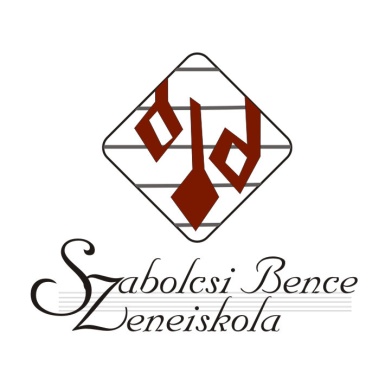 JELENTKEZÉSI LAPVI. BUDAPESTI ZENEISKOLAI GITÁRFESZTIVÁLBudapest, 2020. március 20-21.(Kérjük nyomtatott nagybetűkkel kitölteni)Résztvevő növendék neve:…………………………………………………születési helye, ideje:………………………………………..		adószáma:……………………………………………………..		oktatási azonosítója:………………………………………..korcsoportja:………………………………………………….A küldő iskola neve és címe:………………………………………………  	…………………………………………………………...           ..………………………………………………………….Felkészítő tanár neve:……………………………………………………….Műsor:………………………………………………………………………….…………………………………………………………………………………..…………………………………………………………………………………..Teljes műsoridő:…………………..(Lemért pontos időt kérünk!)Dátum:………………………….				         ph.			………………………….									igazgatóA kitöltött jelentkezési lapot e-mailen kérjük 2020. január 31.-ig! Pdf formátumban (pecséttel és aláírással): Peltzer.Ferenc@belvaros-lipotvaros.hu, ésWord formátumban: budailehel@gmail.com címre.